    桃園市進出口商業同業公會 函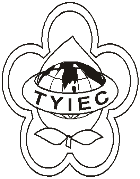          Taoyuan Importers & Exporters Chamber of Commerce桃園市桃園區春日路1235之2號3F           TEL:886-3-316-4346   886-3-325-3781   FAX:886-3-355-9651                ie325@ms19.hinet.net     www.taoyuanproduct.org	受 文 者：各相關會員發文日期：中華民國109年3月17日發文字號：桃貿豐字第20069號附    件：主    旨：衛生福利部食品藥物管理署函知「化粧品產品資訊檔案製作入門手冊」、「化粧品產品資訊檔案查檢表」及「化粧品產品資訊檔案製作指引」，業經該署於中華民國109年3月11日以FDA器字第1091601089號公告， 敬請查照。說    明：一、依據桃園市政府衛生局桃衛藥字第1090027139號函辦理。二、旨揭公告另載於衛生福利部食品藥物管理署網站(網址：http://www.fda.gov.tw)之「本署公告」及「化粧品業務專區＞化粧品新法專區＞指引」，請自行下載。  理事長  簡 文 豐 